Взаимодействие педагогов (учителя-логопеда, воспитателей, педагога-психолога) по речевому развитию и формированию познавательных процессов в работе с детьми подготовительной к школе группы.Учитель-логопед высшей квалификационной категории: Сокальская Наталья Андреевна.Педагог-психолог высшей квалификационной категории: Ильина Марина Александровна.Воспитатель первой квалификационной категории: Васина Светлана Сергеевна.В последнее время мы слышим все чаще:«Ребенок хороший, но неговорящий.А этот, хоть скажет- но плохо, невнятно,И что говорит- ничего не понятно».Но мы для того и даны нашим детям:Понять, разобраться и справиться с этим»К сожалению, в последние десятилетия неуклонно увеличивается количество детей с речевыми нарушениями, причем, как правило с наиболее тяжелыми. Нашу группу посещают дети  с различными заключениями ОНР и ФФНР, осложненные дизартрией, с нарушением слоговой структуры, грамматического строя родного языка. Только при тесном сотрудничестве и единстве требований специалистов возможно преодоление имеющихся у детей нарушений речевого развития. Кроме того, особую роль приобретает сотрудничество учителя - логопеда и воспитателей ДОО.От слаженности работы логопеда и воспитателей зависит эффективность коррекционно-образовательного процесса в ДОУ. Конечно, взаимодействие логопеда происходит не только с воспитателем, но и с педагогом-психологом, с музыкальным, физкультурным руководителями, родителями. И все же большая доля работы ложится на плечи воспитателя. Совместно с воспитателями мы оформили группу в соответствии с рекомендациями по созданию речевой среды в группах коррекционной направленности.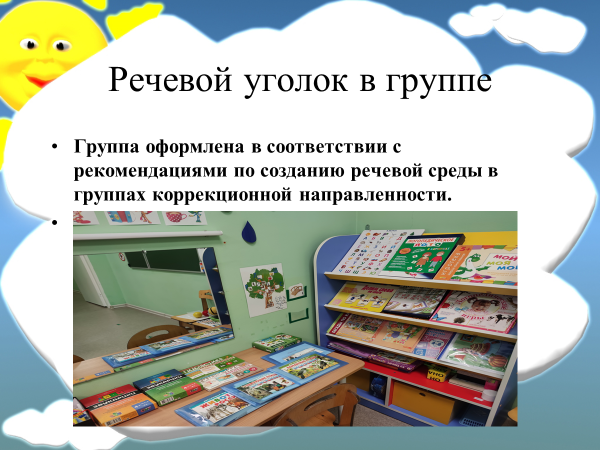  Большое зеркало и индивидуальные зеркала для подгрупповых и групповых занятий. Для обогащения активного словаря детей были созданы картотеки:- Набор картинок по всем лексическим темам. -Картотека игр на обогащение и активизацию словарного запаса. («Мяч бросай животных называй», «Кто чем занимается», «Горячий – холодный» и др.);-Картотека игр и упражнений для проведения артикуляционной гимнастики;- Картотека речевого материала для автоматизации всех групп звуков;Пособия и игры для закрепления правильного речевого дыхания: «листочки»; «бабочки»;
«волшебный пушок»;  « Футбол», « снежинки» и др.
Пособия и игры для формирования фонематического восприятия и слуха: музыкальные инструменты, звуковые коробочки, «поймай звук», «найди пару» и др.;Пособия по определению места звука в слове («звуковая линейка» и др.).Игры на развитие связной речи, игры на грамматику.Уточнение, обогащение и активизация словарного запаса. Дидактические игры «Один и много», «Найди маму», «Бабочка и цветок», «У кого кто?», «кто за деревом?», «Собери семейку», «Грамматика в картинках»: «Антонимы. Глаголы»; «Антонимы. Прилагательные»; «Говори правильно»; «Множественное число»; «Многозначные слова»; «Один – много»; «Словообразование»; «Ударение» и т.д.;Мнемотаблицы к лексическим темам, стихам и прозе по программе;Небольшие сказки и рассказы для пересказа;Материал для звукового и слогового анализа и синтеза и синтеза предложений (разноцветные фишки, магниты, флажки и др.); настенный алфавит, разрезная азбука, , магнитная азбука;Игры для совершенствования навыков языкового анализа («Слоговое лото», «Определи место звука», «Подбери слова», «Цепочка звуков» и др.);Были куплены прописи.Наглядный и демонстрационный материал по обучению грамоте. Цели совместной деятельности1.Повышение результативности коррекционно- логопедической работы;2.Рациональное распределение занятий логопеда и воспитателей в течении дня для исключения перегрузки детей;3. Адекватный подбор форм, методов, приемов и средств коррекционно-педагогической деятельности логопеда и воспитателей, нацеленных на всю группу детей, так и на отдельного ребенка.. Формы взаимодействия учителя-логопеда и воспитателей логопедических групп.- Выполнение воспитателями заданий учителя-логопеда в вечернее время.-Применение воспитателями комплексов самомассажа на физкультминутках.-Взаимопосещение занятий.-Оформление картотек по разным разделам коррекционной работы.-Консультации «Логопедическая гостиная»-Планирование и проведение итоговых мероприятий после прохождения лексической темы.-Совместный выпуск газеты «Вагончик новостей»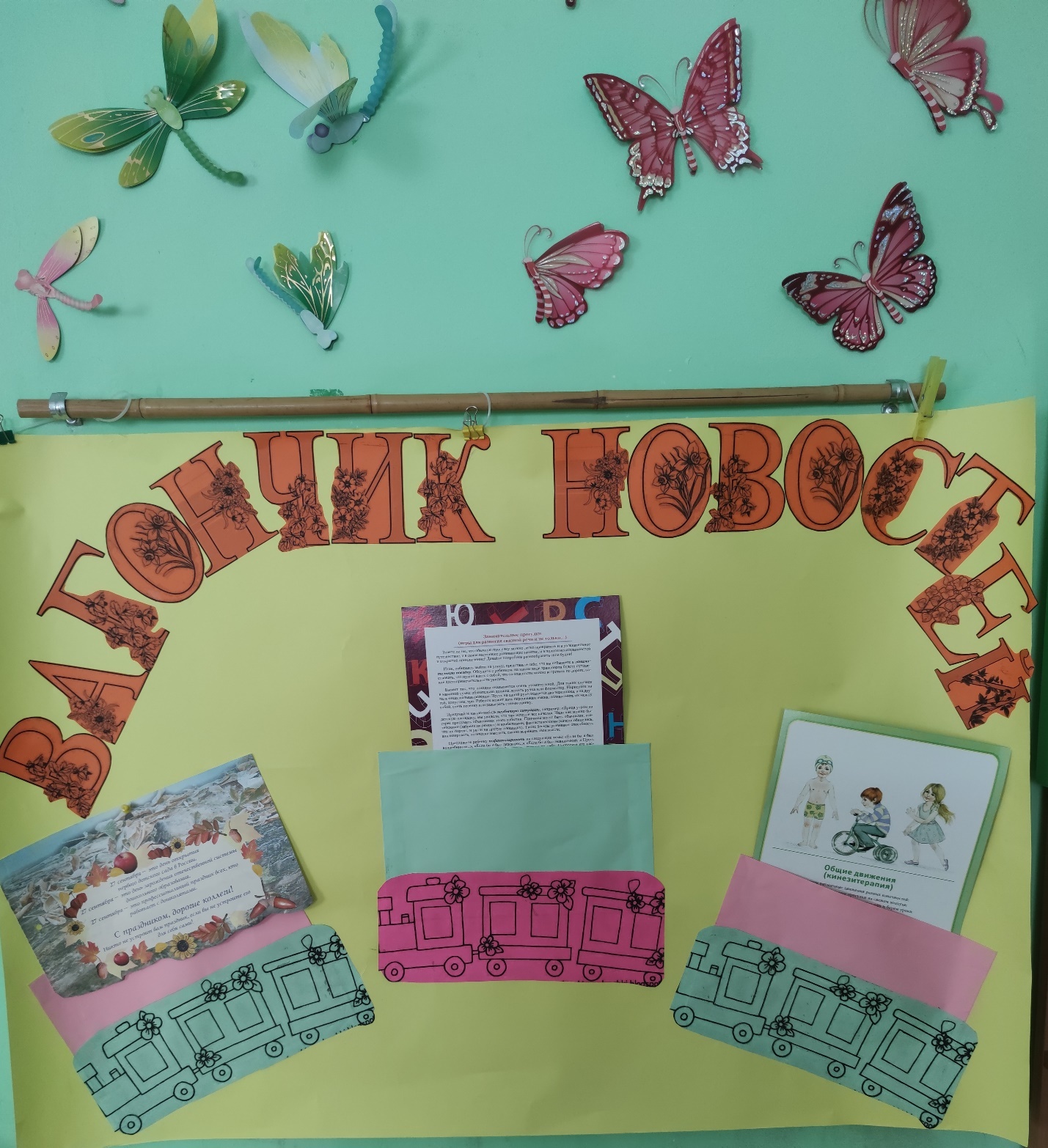 Организация взаимодействия:Основную работу по формированию речевых навыков проводит учитель-логопед, а воспитатели включаются в нее на этапе закрепления уже сформированных навыков. Индивидуальные занятия по заданию учителя-логопеда проводятся в свободное время, в основном во второй половине дня. Воспитатель проводит каждодневную артикуляционную гимнастику и по заданию логопеда в игровой форме закрепляет у детей движения и положения органов артикуляционного аппарата.  Закрепляет произнесение поставленного логопедом звука, фиксируя внимание ребёнка на его звучание и артикуляции.  А также проводит пальчиковую гимнастику, различные упражнения на мелкую моторику. Все эти упражнения дает логопед соответственно с лексической темой.Воспитатель работает над расширением словарного запаса детей, развитием грамматического строя и связной речи детей в течение дня. Помогает закрепить освоенные речевые навыки, следит за речью детей вне логопедических занятий, рассказывает логопеду о результатах наблюдений.Ведется тетрадь взаимодействия логопеда и воспитателей, под редакцией Нищевой Натальи ВячеславовныВоспитатели выполняют рекомендации логопеда, отмечая при этом дни недели, в которые они позанимались с ребенком.Многие из коррекционных задач решаются нами совместно:Развитие коммуникативной функции речи, воспитание речевой активности, обучение грамматически правильной речи и рассказыванию, обогащение и активизация словаря, формирование звуковой культуры речи. Вместе с этим четко разграничены функции учителя-логопеда и воспитателя, чтобы исключить возможность дублирования коррекционного материала.Для этого воспитатели присутствуют на занятиях логопеда, а тот в свою очередь посещает отдельные занятия воспитателей с целью контроля за качеством речи детей, а также оказания методической помощи.Совместно с воспитателями мы проводим с детьми массаж ложками и самомассаж.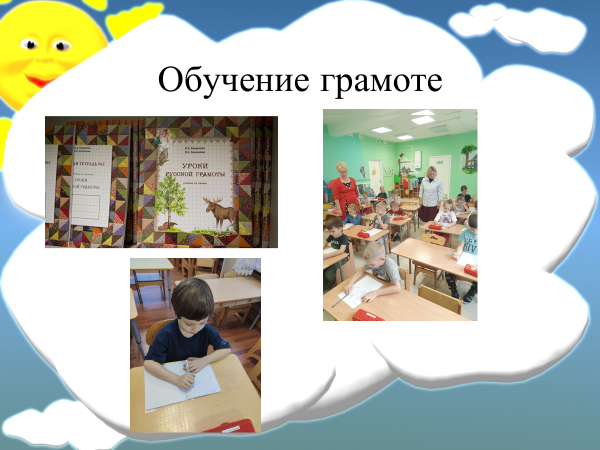 Массаж ложками стимулирует дозревание корковых отделов речедвигательной системы. Улучшение качества артикуляционных движений.Помощь в формировании нужного уклада артикуляционных органов.Помощь в нормализации тонуса мышц мимической и артикуляционной мускулатуры. Положительные результаты достигаются тесным сотрудничеством учителя-логопеда и воспитателя. Основные направления взаимодействия учителя-логопеда и педагога-психолога:- создание модели взаимодействия в процессе коррекционно-развивающей образовательной деятельности, стимулирующей речевое, познавательное и личностное развитие ребенка.-обеспечение целостности и единство коррекционно-развивающего пространства.Цели коррекционного блока:- снятие эмоционального напряжения и мышечных зажимов.-развитие эмоционально-личностных особенностей поведения ребенка.- развитие зрительно-пространственных функций.Для достижения данных целей, на своих занятиях я использую психогимнастику.  Психогимнастика -это курс специальных занятий (этюдов, упражнений и игр), направленных на развитие и коррекцию различных сторон психики ребенка (как ее познавательной, так и эмоционально-личностной сферы)Прежде всего такие занятия показаны детям с чрезмерной утомляемостью, невнимательностью и другими нарушениями характера.Не менее важно использовать психогимнастику  в профилактической работе с детьми с целью психофизиологической разрядки.Занятия строятся по единым правилам:-по длительности, они занимают от получаса до часа времени.-по численности, небольшие (до 10 человек), по подгруппам.Регулярность занятий один -два раза в неделю, во второй половине дня. Разминка - сбросить инертность физического и психического самочувствия, поднять мышечный тонус .У кого какое настроение? Кто что любит? Что услышал? Что изменилось? 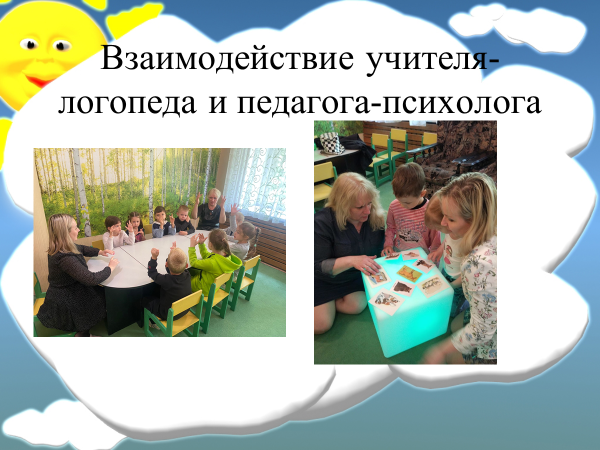 